BULLETIN D’ADHESION AU GROUPE FRANÇAIS DES GLYCOSCIENCESCOTISATION 2022 et 2023Paiement de la cotisation par bon de commande à adresser au trésorier (vincent.ferrieres@ensc-rennes.fr) ou par virement bancaire sur le compte du GFG (RIB ci-dessous).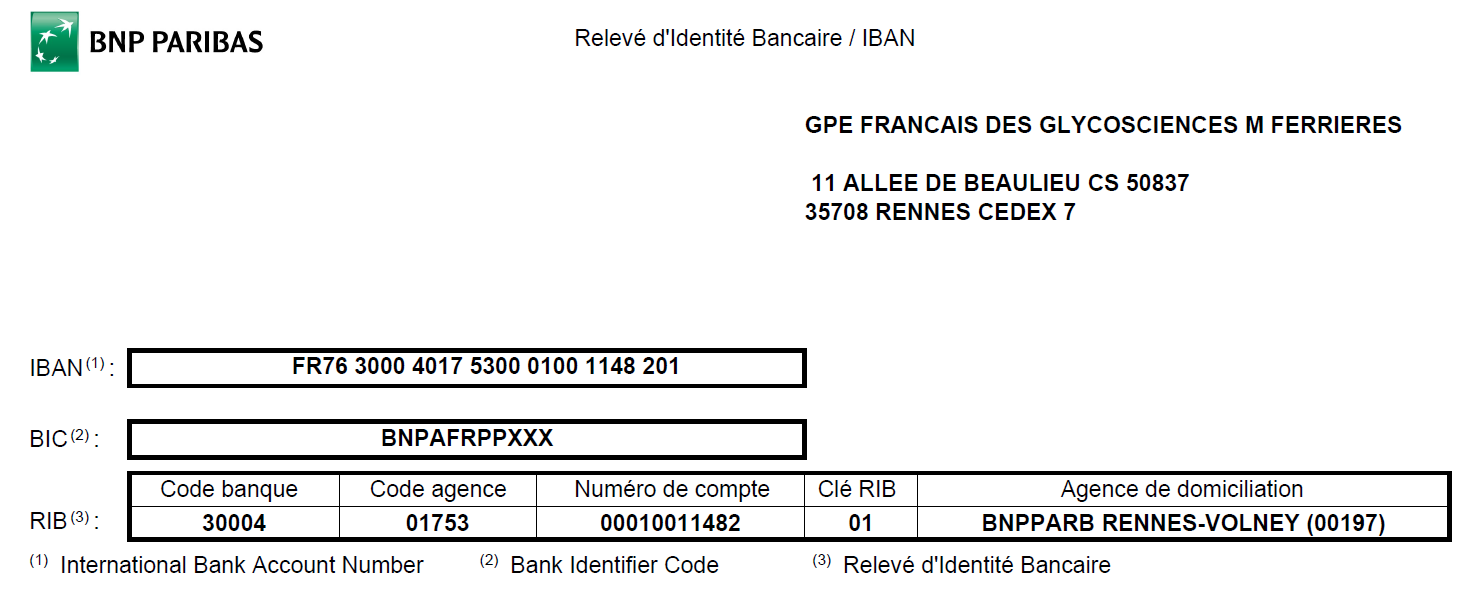 NOM :NOM :Prénom :Prénom :Statut LaboratoireEquipeAdresse postaleTéléphonee-mailSituationPoste permanent dans un laboratoire public(chercheur, enseignant-chercheur, personnel technique)Cotisation : 40 €(pour 2 ans)Poste dans le secteur privé(CDD, CDI)Cotisation : 40 €(pour 2 ans)Contractuel de la fonction publique(doctorants, post-doctorants, autres contractuels)Joindre un justificatifCotisation : 30 €(pour 2 ans)